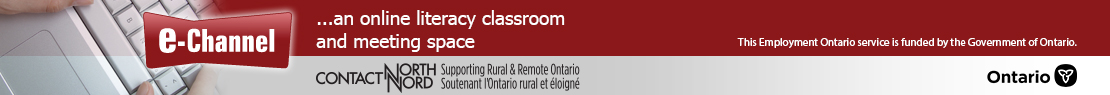 Skills for Success Curriculum Resource Cover Pagee-Channel OrganizationCurriculum ResourceOALCF AlignmentGoal Paths (check all that apply)Embedded Skills for Success (check all that apply)COFAMini cours en numératie. Mesurer des longueurs CompetencyTask GroupLevel Employment  Apprenticeship  Secondary School Credit Postsecondary Independence Adaptability Collaboration Communication Creativity and innovation Digital Numeracy Problem Solving Reading WritingNotes: